Lindisfarne BulletinThe Invercargill Parish of theMethodist Church of New Zealand.Te Hahi Weteriana o Aotearoa.Lindisfarne Methodist Church, Worship and Community CentrePhone    216-0281.e-mail: office@lindisfarne.org.nz.         Website:  www.lindisfarne.org.nz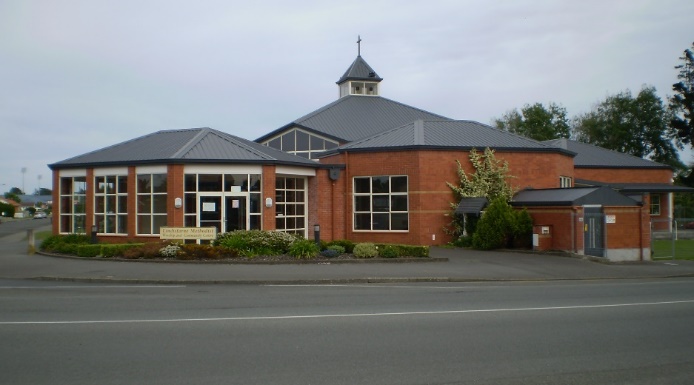 Sunday October 30th 201610.00am: Lindisfarne Service with Anne Stoddart.1.00pm: Tongan Service.1.00pm Fijian Service___________________________________________  Word For Today The new booklets have arrived. Please take one and leave a gold coin in exchange.Prayer:   Jesus said "Do unto others as you would have them do to you"God of all our lives, we thank you for the comfort and the challenge of your word. Inspire us and energise us to work gladly for you, and to follow Christ's example in the way we treat everyone..Ladies Evening GroupThe speakers at the November meeting will be Dot Muir, Jenny Campbell and a team from the Rwenzori Foundation.                Earlier this year, Dot visited this Ugandan project. Jenny Campbell has written newspaper articles about this trip.All who are interested are welcome to attend.November 5 is not just Guy Fawkes day.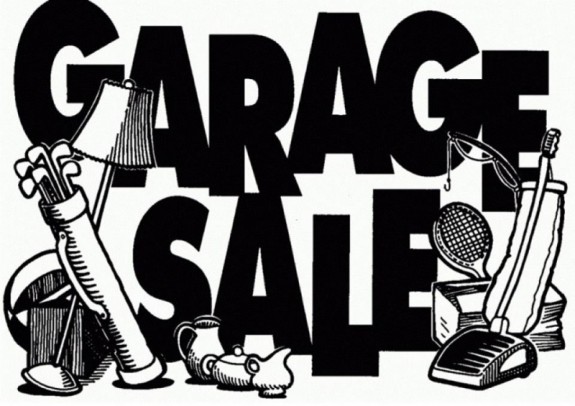 It’s also Lindisfarne Garage Sale day.We have 4 days to sort out everything that we can sell.Help us to make this a record sale We need helpers to set up on Friday 4th November 1.00pm to 4.00pm and for pricing from 6.00pm, and on the morning of 5th November 8.30am to noon .                                    Help at any of these times would be appreciated as would plastic bags.Please phone Daphne 217-5531 if you have goods that need to be picked up. "Pick ups" will be from 11.30 am on Friday. .November 12 – Garden visit to Maple Glen.                            We will share transport from the church leaving at 1.00 pm, spend about an hour and a half at the gardens, and return about tea-time.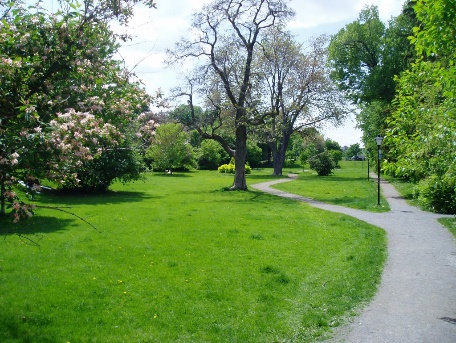 Cost is just a donation or buy a plant.If you are able to walk around the gardens, you should wear comfortable walking shoes. If you prefer to sit back and relax, you might like to bring a deck chair. The Outreach Committee will supply light refreshments for afternoon tea. Please fill in the form in the foyer, if you would like to come.   Also indicate whether you are willing to take a car.Womens FellowshipThe November meeting will be held in the lounge on Thursday 4th commencing at 2.00pm.Devotions will be led by Verna and the hostess will be Beth.Last but not Least!Our love and best wishes to Hazel – 90 on Wednesday.Our choir will be celebrating with her on her special day. ROSTER FOR SUNDAY DUTIESDUTIES NEXT SUNDAYCENTRE DUTIESSOME INVERCARGILL PARISH KEY PERSONNEL Lindisfarne Calendar Lindisfarne Calendar Lindisfarne CalendarSunday 30th October10.00am1.00pm3.00pmLindisfarne Service with Anne Stoddart.Tongan ServicePrivate BookingMonday 31st 3.30pm5.30pm7.30pmStory Room.Girl Guiding New Zealand.Study Group at Kings', 44 George Street.Tuesday 1st November9.00am3.30pm5.00pm7.45pm Invercargill Mens and Ladies Group.Story Room.Pastoral and Outreach Meeting. (Note time).Ladies Evening Group. (See notice below).Wednesday 2nd9.00am6.30pmStory Tellers Workshop.Choir Practice at Rowena Jackson.Thursday 3rd1.30pm2.00pm7.00pmSit and Be FitMethodist Womens Fellowship. (Notice below).South City Choir practice.Friday 4th9.00am6.00pm6.00pmGarage Sale setup.Garage Sale Pricing.Girl Guide Sleepover.Saturday 5th8.30amGarage SaleSunday 6th November10.00am1.00pmLindisfarne Communion Service with Reverend Peter Taylor. Parish Lunch to follow.Tongan Service.SundayOctober 30thNovember 6thNovember 13thNovember 20thDOOR ANDWELCOMEVerna EasonRaewyn BirssIta and Runi SafoleTony WestonNicol MacfarlaneGlenys and Ian FindlayVAN DRIVEREddie BremerFindlay CollieBryon KingMurray GibbsFLOWERS Beatrice CroftIta SafoleNicol MacfarlaneBetty SnellMORNING TEAStephanie FanninSharon TaylorJudith StevensFay BrownC ClearwaterHilda FifeBeth GibbsBetty SnellNOTICESMuriel McCullochJudith StevensEddie BremerMuriel McCullochCRECHE                                  Beth GibbsAmanda HareSharon TaylorDorothy KingKIDS KLUBCarol McKenzieHartley / Amanda HareHartley / Amanda HareCarol McKenzieCOMMUNION Noeline Collie and Hilda FifeLUNCHRaewyn Birss and Sharon TaylorWEEK OFLAWNSSECURITY31st October - 6th November Findlay CollieRon Taylor7th November - 13th November Nicol MacfarlaneTony Weston14th November - 20th NovemberChris McDonaldHartley Hare21st November -27th November Ian FindlayMargaret BrassMinister               Reverend Peter Taylor     216-0281  Minister               Reverend Peter Taylor     216-0281  Minister               Reverend Peter Taylor     216-0281  Minister               Reverend Peter Taylor     216-0281  Minister               Reverend Peter Taylor     216-0281  Minister               Reverend Peter Taylor     216-0281                                              Parish Council Secretary       Carolyn Weston 216-4616                                            Parish Council Secretary       Carolyn Weston 216-4616                                            Parish Council Secretary       Carolyn Weston 216-4616                                            Parish Council Secretary       Carolyn Weston 216-4616                                            Parish Council Secretary       Carolyn Weston 216-4616                                            Parish Council Secretary       Carolyn Weston 216-4616Parish StewardsEddie Bremer  Muriel McCulloch Judith Stevens Eddie Bremer  Muriel McCulloch Judith Stevens Eddie Bremer  Muriel McCulloch Judith Stevens Eddie Bremer  Muriel McCulloch Judith Stevens Eddie Bremer  Muriel McCulloch Judith Stevens Parish Council Chairman    Reverend Peter TaylorParish Council Chairman    Reverend Peter TaylorParish Council Chairman    Reverend Peter TaylorParish Council Chairman    Reverend Peter TaylorParish Council Chairman    Reverend Peter TaylorTreasurer  David Little   Parish Council-Congregational RepresentativesBookings                        Phone Office 216-0281Parish Council-Congregational RepresentativesBookings                        Phone Office 216-0281Parish Council-Congregational RepresentativesBookings                        Phone Office 216-0281Parish Council-Congregational RepresentativesBookings                        Phone Office 216-0281Margaret Brass    Mags Kelly           Margaret Brass    Mags Kelly           Prayer Chain Co-ordinatorsPrayer Chain Co-ordinatorsPrayer Chain Co-ordinatorsJoan and Murray Farley.  Joan and Murray Farley.  Joan and Murray Farley.  Bulletin EditorsBulletin Editors Peter Lankshear       Margaret Brass         Peter Lankshear       Margaret Brass         Peter Lankshear       Margaret Brass         Peter Lankshear       Margaret Brass                                                Affordables Shop Manager     Carolyn   216-9676                                        Affordables Shop Manager     Carolyn   216-9676                                        Affordables Shop Manager     Carolyn   216-9676                                        Affordables Shop Manager     Carolyn   216-9676                                        Affordables Shop Manager     Carolyn   216-9676                                        Affordables Shop Manager     Carolyn   216-9676